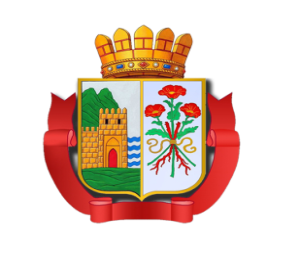 Республика Дагестан«ДЕРБЕНТСКОЕ ГОРОДСКОЕ УПРАВЛЕНИЕ ОБРАЗОВАНИЯ»Муниципальное бюджетное дошкольное образовательное учреждение «Центр развития –детский сад № 11 «Петушок». Дербент ул.Ленина , 89 ;    e-mail: detsadpetushok11@mail.ru  ПОЛОЖЕНИЕоб антикоррупционной политикев МБДОУ «ЦРР детский сад №11 «Петушок»Основополагающим нормативным правовым актом в сфере борьбы с коррупцией является Федеральный закон от 25 декабря 2008 г. № 273-ФЗ «О противодействии коррупции» (далее – Федеральный закон № 273-ФЗ). Нормативными актами, регулирующими  антикоррупционную политику являются также федеральный закон от 29.12.2012г. №273-ФЗ «Об образовании в РФ», федеральный закон от 5.04.2013г. № 44-ФЗ "О контрактной системе в сфере закупок товаров, работ, услуг для обеспечения государственных и муниципальных нужд", Устав МБДОУ «ЦРР детского сада №11 и другие локальные акты.1. Общее положение1.1. Настоящее положение  разработано в целях защиты прав и свобод граждан, обеспечения законности, правопорядка и общественной безопасности, правонарушений  в Муниципальном бюджетном дошкольном образовательном учреждении «Центр развития ребёнка – детский сад №11 «Петушок». Определяет задачи, основные принципы противодействия коррупции и меры предупреждения коррупционных правонарушений.1.2. В  настоящем документе используются следующие основные понятия: антикоррупционная политика - деятельность ДОУ по антикоррупционной политике, направленной на создание эффективной системы противодействия коррупции;1.3. Антикоррупционная экспертиза правовых актов - деятельность по выявлению и описанию коррупционных факторов, относящихся к действующим правовым актам и их проектам, разработке рекомендаций, направленных на устранение или ограничение действия таких факторов;1.4. Коррупция - принятие в своих интересах, а равно в интересах иных лиц, лично или через посредников имущественных благ, а также извлечение преимуществ лицами, замещающими должности в ДОУ, с использованием своих должностных полномочий и, связанных с ними возможностей. Подкуп данных лиц путём противоправного предоставления им физическими и юридическими лицами указанных благ и преимуществ;1.5. Коррупционное правонарушение - деяние, обладающее признаками коррупции, за которые нормативным правовым актом предусмотрена гражданско-правовая, дисциплинарная, административная или уголовная ответственность;1.6. Коррупционный фактор - явление или совокупность явлений, порождающих коррупционные правонарушения или способствующие их распространению;1.7. Предупреждение коррупции - деятельность ДОУ по антикоррупционной политике, направленной на выявление, изучение, ограничение либо устранение явлений, порождающих коррупционные правонарушения или способствующие их распространению;1.8. Субъекты антикоррупционной политики - общественные или иные организации, уполномоченные в пределах своей компетенции осуществлять противодействие коррупции.2. Основные принципы противодействия коррупции.-        Противодействие коррупции в ДОУ осуществляется на основе следующих принципов:-        Приоритета профилактических мер, направленных на недопущение формирования причин и условий, порождающих коррупцию;-        Обеспечение чёткой правовой регламентации деятельности, законности и гласности такой деятельности, государственного и общественного контроля над ней;-        Приоритета защиты прав и законных интересов физических и юридических лиц;-        Взаимодействие с общественными объединениями и гражданами.3. Основные меры предупреждения коррупционных правонарушений.-        Предупреждение коррупционных правонарушений осуществляется путём применения следующих мер:-        Разработка и реализация антикоррупционных мероприятий;-        Проведение антикоррупционной экспертизы правовых актов и (или) их проектов;-        Антикоррупционное образование и пропаганда; Иные меры, предусмотренные законодательством Российской Федерации.4. План мероприятий по реализации стратегии антикоррупционной политики.-        План мероприятий по реализации стратегии антикоррупционной политики является комплексной мерой, обеспечивающей согласованное применение правовых, экономических, воспитательных, организационных и иных мер, направленных на противодействие коррупции в ДОУ-        Разработка и принятие плана мероприятий по реализации стратегии антикоррупционной политики осуществляется в порядке, установленном законодательством.5. Антикоррупционная экспертиза правовых актов и проектов.-        Антикоррупционная экспертиза правовых актов и (или) их проектов проводится с целью выявления и устранения несовершенства правовых норм, которые повышают вероятность коррупционных действий.-        Решение о проведении антикоррупционной экспертизы правовых актов и (или) их проектов принимается руководителем учреждения.-        Родители (законные представители) воспитанников, работники вправе обратиться к председателю комиссии по антикоррупционной политике ДОУ с обращением о проведении антикоррупционной экспертизы действующих правовых актов.6. Антикоррупционное образование и пропаганда.-        Для решения задач по формированию антикоррупционного мировоззрения, повышение уровня самосознания и правовой культуры, в ДОУ организовать изучение правовых и морально-этических аспектов деятельности.-        Организация антикоррупционного образования осуществляется комиссией по антикоррупционной деятельности.-        Антикоррупционная пропаганда представляет собой целенаправленную деятельность средств массовой информации, координируемую и стимулируемую системой государственных заказов, содержанием которой является просветительская работа в ДОУ по вопросам противостояния коррупции в любых её проявлениях, воспитания у граждан чувства гражданской ответственности, укрепление доверия к власти.-        Организация антикоррупционной пропаганды осуществляется в порядке, установленном законодательством.Внедрение антикоррупционных механизмов.-        Проведение мероприятий  с работниками ДОУ по вопросам антикоррупционной политики в воспитательно-образовательном процессе.-        Усиление воспитательной и разъяснительной работы среди работников ДОУ по недопущению фактов вымогательства и получения денежных средств от родителей (законных представителей) воспитанников.-        Усиление контроля за ведением документов, выявление нарушений должностных инструкций. Принятие дисциплинарных взысканий к лицам, допустивших нарушения.-        Анализ заявлений, обращений участников образовательных отношений на предмет наличия в них информации о фактах коррупции в ДОУ. Принятие по результатам проверок организационных мер, направленных на предупреждение подобных фактов.ПРИНЯТО:Педагогическим советомМБДОУ «ЦРР д/с №11 «Петушок»Протокол № ______от _______________ 20___ г.УТВЕРЖДЕНО:Заведующая МБДОУ  «ЦРР д/с №11 «Петушок» _______________ С.М. Савзиханова Приказ № _____от ________________ 20___ г.